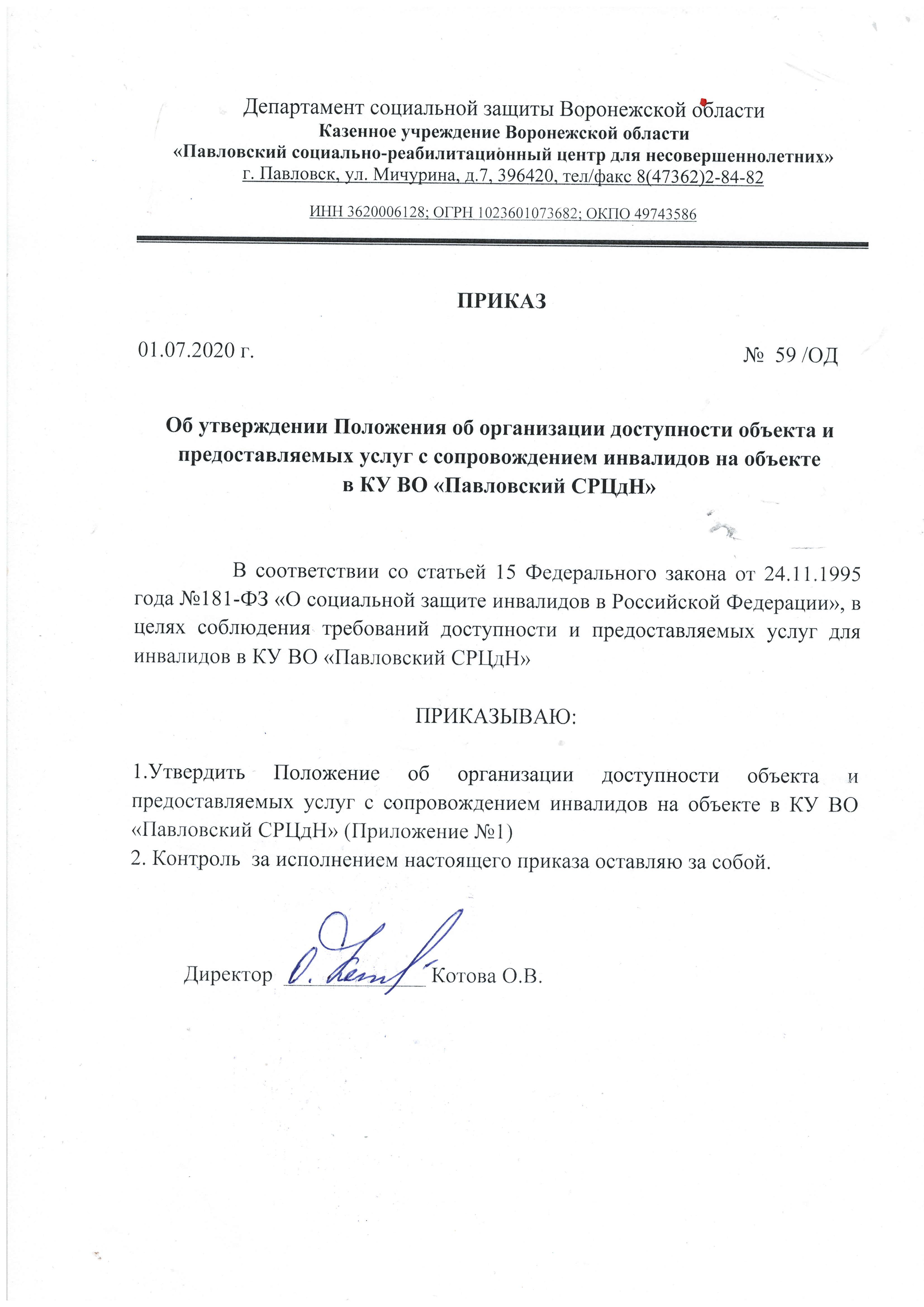 Положение об организации доступности объекта и предоставляемых услуг с сопровождением инвалидов на объекте в казенном учреждении Воронежской области «Павловский социально-реабилитационный центр для несовершеннолетних»1. Цели и задачи Положения об организации доступности объекта и предоставляемых услуг с сопровождением инвалидов на объекте (далее Положение).1.1. Настоящее Положение определяет ключевые принципы и требования, направленные на защиту прав инвалидов при посещении ими зданий и помещений казенного учреждения Воронежской области «Павловский  социально-реабилитационный центр для несовершеннолетних» (далее Учреждение) и при получении услуг, на предотвращение дискриминации по признаку инвалидности и соблюдение норм законодательства в сфере социальной защиты инвалидов сотрудниками Учреждения (далее Сотрудники).1.2. Положение разработано в соответствии с требованиями Федерального закона от 24.11.1995года № 181-ФЗ «О социальной защите инвалидов в Российской Федерации» с изменениями, внесенными Федеральным законом от 01.12.2014года № 419-ФЗ «О внесении изменений в отдельные законодательные акты Российской Федерации по вопросам социальной защиты инвалидов в связи с ратификацией Конвенции о правах инвалидов» (далее Федеральный закон), Закона Воронежской области от 17.12.2012 года №172-03 «Об обеспечении беспрепятственного доступа инвалидов к объектам социальной, инженерной и транспортной инфраструктур в Воронежской области» и иными нормативными правовыми актами.1.3. Цель Положения - обеспечение всем гражданам - получателям услуг в Учреждении, в том числе инвалидам и иным МГН, равные возможности для реализации своих прав и свобод, в том числе равное право на получение всех необходимых услуг, предоставляемых Учреждением без какой-либо дискриминации по признаку инвалидности при пользовании услугами Учреждения. Задачи Положения:а) обеспечить разработку и реализацию комплекса мер по обеспечению условий доступности для инвалидов объектов и предоставляемых услуг, а также оказания им при этом необходимой помощи Сотрудниками Учреждения;б) закрепить и разъяснить Сотрудникам и контрагентам Учреждения основные требований доступности объектов и услуг, установленных законодательством Российской Федерации, включая ответственность и санкции, которые могут применяться к Учреждению и Сотрудникам в связи с несоблюдением указанных требований или уклонением от их исполнения;в) формировать у Сотрудников единообразного понимания необходимости обеспечения условий доступности для инвалидов объектов и предоставляемых услуг, а также оказания им при этом необходимой помощи;г) закрепить обязанности Сотрудников знать и соблюдать принципы и требования настоящего Положения, ключевые нормы законодательства, а также меры и конкретные действия по обеспечению условий доступности для инвалидов объектов и предоставляемых услуг;д) формировать толерантное сознания Сотрудников, независимо от занимаемой должности, по отношению к инвалидности и инвалидам.1.4. Меры по обеспечению условий доступности для инвалидов объектов и предоставляемых услуг, принимаемые в Учреждении, включают:а) определение подразделений или должностных лиц Учреждения, ответственных за обеспечение условий доступности для инвалидов объектов и предоставляемых услуг, а также оказание им при этом необходимой помощи; б) обучение и инструктирование Сотрудников по вопросам, связанным с обеспечением доступности для инвалидов объектов и услуг с учетом имеющихся у них стойких расстройств функций организма и ограничений жизнедеятельности; в) создание инвалидам условий доступности объектов в соответствии с требованиями, установленными законодательными и иными нормативными правовыми актами;г) создание инвалидам условий доступности услуг в соответствии с требованиями, установленными законодательными и иными нормативными правовыми актами;д) обеспечение проектирования, строительства и приемки с 01 июля 2016 года вновь вводимых в эксплуатацию в результате строительства, капитального ремонта, реконструкции, модернизации объектов Учреждения, в которых осуществляется предоставление услуг, а также обеспечение закупки с 01 июля 2016 года транспортных средств для обслуживания населения с соблюдением требований к их доступности для инвалидов, установленных статьей 15 Федерального закона, а также норм и правил, предусмотренных пунктом 41 перечня национальных стандартов и сводов правил (частей таких стандартов и сводов правил), в результате применения которых на обязательной основе обеспечивается соблюдение требований Федерального закона «Технический регламент о безопасности зданий и сооружений», утвержденного постановлением Правительства Российской Федерации от 26.12.2014 №1521;е) отражение на официальном сайте Учреждения информации по обеспечению условий доступности для инвалидов объектов Учреждения и предоставляемых услуг с дублированием информации в формате, доступном для инвалидов по зрению.2. Используемые в Положении понятия и определения.2.1. Инвалид - лицо, которое имеет нарушение здоровья со стойким расстройством функций организма, обусловленное заболеваниями, последствиями травм или дефектами, приводящее к ограничению жизнедеятельности и вызывающее необходимость его социальной защиты (статья 1 Федерального закона).2.2. Инвалидность - это эволюционирующее понятие; инвалидность является результатом взаимодействия между имеющими нарушения здоровья людьми и средовыми барьерами (физическими, информационными, отношенческими), которые мешают их полному и эффективному участию в жизни общества наравне с другими (Конвенция о правах инвалидов, Преамбула).2.3.Дискриминация по признаку инвалидности - любое различие, исключение или ограничение по причине инвалидности, целью либо результатом которых является умаление или отрицание признания, реализации или осуществления наравне с другими всех гарантированных в Российской Федерации прав и свобод человека и гражданина в политической, экономической, социальной, культурной, гражданской или любой иной области (статья 5 Федерального закона).2.4.Объект (социальной, инженерной и транспортной инфраструктуры) - жилое, общественное и производственное здание, строение и сооружение, включая то, в котором расположены физкультурно-спортивные организации, организации культуры и другие организации.3. Основные принципы деятельности Учреждения, направленной на обеспечение условий доступности для инвалидов объектов и предоставляемых услуг, а также оказание им при этом необходимой помощи.3.1. Деятельность Учреждения, направленная на обеспечение условий доступности для инвалидов объектов и предоставляемых услуг, а также оказание им при этом необходимой помощи в Учреждении осуществляется на основе следующих основных принципов:а) уважение достоинства человека, его личной самостоятельности, включая свободу делать свой собственный выбор, и независимости;б) недискриминация;в) полное и эффективное вовлечение и включение в общество;г) уважение особенностей инвалидов и их принятие в качестве компонента людского многообразия и части человечества;д) равенство возможностей;е) доступность;ж) равенство мужчин и женщин;з) уважение развивающихся способностей детей-инвалидов и уважение права детей-инвалидов сохранять свою индивидуальность.4. Область применения Положения и круг лиц, попадающих под его действие.4.1. Все Сотрудники Учреждения должны руководствоваться настоящим Положением и соблюдать его принципы и требования.4.2. Принципы и требования настоящего Положения распространяются на контрагентов и Сотрудников Учреждения, а также на иных лиц, в тех случаях, когда соответствующие обязанности закреплены в договорах с ними, в их внутренних документах, либо прямо вытекают из Федерального закона.5. Управление деятельностью Учреждения, направленной на обеспечение условий доступности для инвалидов объектов и предоставляемых услуг, а также оказание им при этом необходимой помощи.Эффективное управление деятельностью Учреждения, направленной на обеспечение условий доступности для инвалидов объектов и предоставляемых услуг, а также оказание им при этом необходимой помощи достигается за счет продуктивного и оперативного взаимодействия директора Учреждения, заместителя директора, руководителей структурных подразделений и Сотрудников Учреждения.5.1. Директор Учреждения определяет ключевые направления Положения, утверждает Положение, рассматривает и утверждает необходимые изменения и дополнения, организует общий контроль за его реализацией, а также оценкой результатов реализации Положения в Учреждении.5.2. Заместитель директора по воспитательной работе Учреждения отвечает за практическое применение всех мер, направленных на обеспечение принципов и требований Положения, осуществляет контроль за реализацией Положения в Учреждении, за применение всех мер, направленных на обеспечение принципов и требований Положения, а также осуществляют контроль за его реализацией в структурных подразделениях.5.4. Сотрудники Учреждения осуществляют меры по реализации Положения в соответствии с должностными инструкциями.5.5. Основные требования Положения доводятся до сведения всех Сотрудников Учреждения и используются при инструктаже и обучении персонала по вопросам организации доступности объектов и услуг, а также оказания при этом помощи инвалидам.6. Условия доступности объектов Учреждения в соответствии с установленными требованиями.6.1. Возможность беспрепятственного входа в объекты и выхода из них.6.2. Возможность самостоятельного передвижения по территории объекта в целях доступа к месту предоставления услуги, при необходимости, с помощью Сотрудников Учреждения, предоставляющих услуги, с использованием ими вспомогательных технологий, в том числе сменного кресла-коляски.6.3. Возможность посадки в транспортное средство и высадки из него перед входом на объект, при необходимости, с помощью Сотрудников Учреждения, в том числе с использованием кресла-коляски.6.4. Сопровождение инвалидов, имеющих стойкие нарушения функций зрения и самостоятельного передвижения по территории объекта.6.5. Содействие инвалиду при входе в объект и выходе из него, информирование инвалида о доступных маршрутах общественного транспорта.6.6. Надлежащее размещение носителей информации, необходимой для обеспечения беспрепятственного доступа инвалидов к объектам и услугам, с учетом ограничений их жизнедеятельности, в том числе дублирование необходимой для получения услуги звуковой и зрительной информации, а также надписей, знаков и иной текстовой и графической информации знаками, выполненными рельефно-точечным шрифтом Брайля, текстов выполненных крупным шрифтом на контрастном фоне в местах оказания услуги.6.7. Обеспечение допуска на объект, в котором предоставляются услуги, собаки-проводника при наличии документа, подтверждающего ее специальное обучение, выданного по установленным форме и порядку.7. Условия доступности услуг Учреждения в соответствии с установленными требованиями.7.1. Оказание Сотрудниками Учреждения инвалидам помощи, необходимой для получения в доступной для них форме информации о правилах предоставления услуг, об оформлении необходимых для получения услуг документов, о совершении других необходимых для получения услуг действий.7.2. Предоставление инвалидам по слуху, при необходимости, услуг с использованием русского жестового языка, включая обеспечение допуска на объект сурдопереводчика, тифлосурдопереводчика.7.3. Оказание Сотрудниками Учреждения, предоставляющими услуги, иной необходимой инвалидам помощи в преодолении барьеров, мешающих получению ими услуг наравне с другими лицами.7.4. Наличие копий документов, объявлений, инструкций о порядке предоставления услуги, выполненных рельефно-точечным шрифтом Брайля, текстов выполненных крупным шрифтом на контрастном фоне.8. Дополнительные условия доступности услуг в Учреждении.8.1. Оборудование на прилегающих к объекту Учреждения территориях мест для парковки автотранспортных средств инвалидов.8.2. Предоставление бесплатно в доступной форме с учетом стойких расстройств функций организма инвалидов информации об их правах и обязанностях, видах услуг, сроках, порядке и условиях доступности их предоставления.8.3. Сопровождение получателя услуги при передвижении по территории Учреждения, а также при пользовании услугами, предоставляемыми Учреждением.9. Ответственность сотрудников за несоблюдение требований Положения.9.1. Директор Учреждения, его заместитель и Сотрудники Учреждения независимо от занимаемой должности несут ответственность за соблюдение принципов и требований Положения, а также за действия (бездействие) подчиненных им лиц, нарушающие эти принципы и требования, в соответствии с законодательством Российской Федерации.9.2. К мерам ответственности за уклонение от исполнения требований к созданию условий для беспрепятственного доступа инвалидов к объектам и услугам Учреждения относятся меры дисциплинарной и административной ответственности, в соответствии с законодательством Российской Федерации.10. Внесение изменений.При выявлении недостаточно эффективных положений Положения, либо при изменении требований законодательства Российской Федерации, директор Учреждения обеспечивает разработку и реализацию комплекса мер по актуализации настоящего Положения.Приложение №1 к приказу КУ ВО «Павловский СРЦдН» от 01.07.2020  № 59/ОД